LOTO GéantOrganisé par l’association Les Illuminés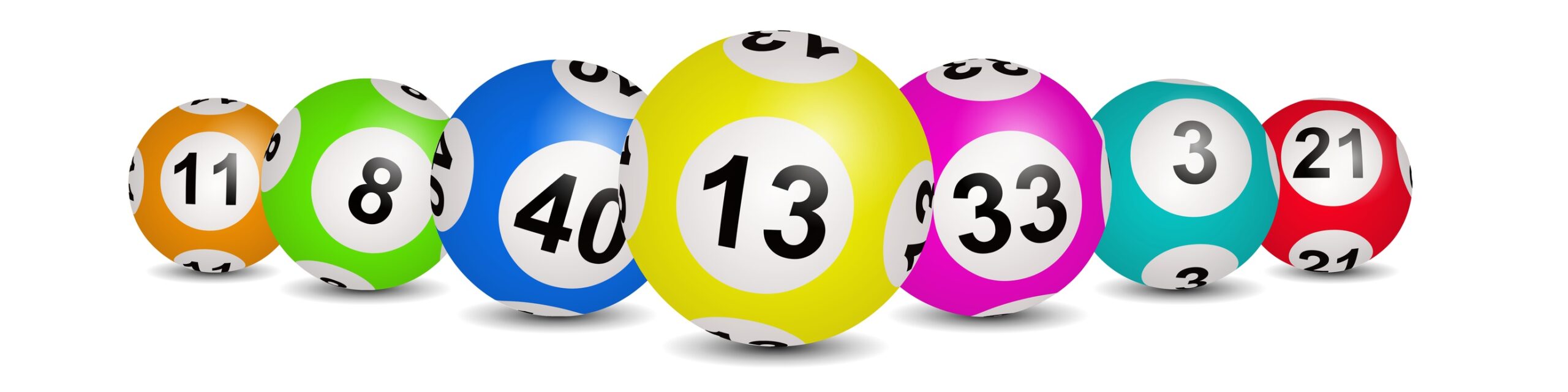 